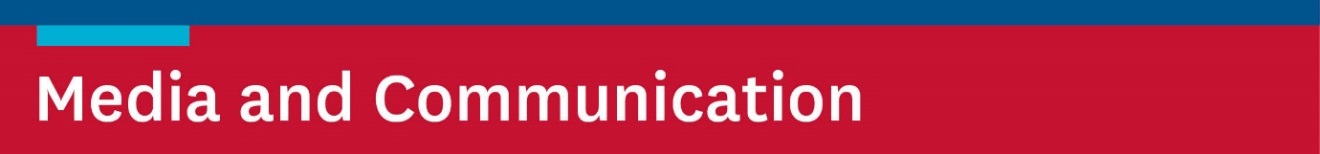 FTVMS 317 Special Topic: Screen Tools2017Application Deadline: Monday 12 June 2017City Campus; Inter-semester break; 15 pointsSCREEN TOOLS is an intensive screen production course taught during the inter-semester break 26 June – 21 July primarily for international study abroad students. This year we are offering places on the course for up to 4 domestic students to collaborate with the international students and to have the opportunity to work with acclaimed NZ actor/director John Callen. This course is designed to enable students to produce a serial drama, recorded in the television studio with inserts shot on field location.  As well as developing technical skills in multi-camera television production, single camera location shooting and digital editing, students will be introduced to the processes of script breakdowns, casting and directing actors.  This is an intensive, workshop-style production class, which draws on creative and technical skills from drama scripting through to acting, directing and producing.The course is ideal for FTVMS, SCREEN, COMMS, DRAMA & CREATIVE WRITING majors but students outside these majors may apply. Prerequisites:  	Academic Head or nominee approvalConvenor:  		John CallenCo-Convenor:	Dr Margaret Henley m.henley@auckland.ac.nzAssessment:  	100% coursework Timetable:		Tuesday, Thursday 8.30 – 1pmCourse Limit:  	16 students (12 International and 4 domestic students)Overview of FTVMS 317 SCREEN TOOLS course:http://www.studyabroad.auckland.ac.nz/en/short-courses/screen-tools.htmlPlease note that this site is designed for International Study Abroad students but provides you with accurate information about the scope and design of the course. Course Cost: Domestic students will pay the standard domestic course fee but the field trips to Hobbiton, Weta Workshop, Stone Street Studios and Park Road Post are optional and will be at an additional expense. Selection Criteria: This is a restricted entry course.  Students will be selected on the quality of their academic record, their application and previous production or creative work.  Student Inquiries:  Dr Margaret Henley:  m.henley@auckland.ac.nzApplication Forms:  Students must fill out an ‘FTVMS 317 Application Form’, available on CANVAS from the stage 2 FTVMS web page or from m.henley@auckland.ac.nzDeadline:  The application form, samples of your creative work (optional) and a copy of your academic transcript must be submitted electronically to: m.henley@auckland.ac.nz by 12 June 2017.  FTVMS 317 Special Topic: Screen ToolsApplication FormInter-semester Break:  26 June – 21 July 2017Application Deadline: 12 June 2017Name:Student ID # :Address :Address :Tel::email:Major:Major:Dble MAJOR/Minor:1. Please fill in the section above citing academic and contact details.2. Attach:A 500 word statement of purpose outlining why you want to do this course,and any relevant work experience you may have had in production, performance or arts.Analysis of the characterisation and narrative function of ONE centralcharacter from a current or recent NZ television drama or serialised narrative on the web. (500 words max).c) Description of an original story idea for a short, serialised drama containing a narrative outline and description of the central characters. (350 words maximum)3. Attach your unofficial SSO academic transcript.4. Submit electronically ONE item of creative work i.e. short film, web series, photographic portfolio, creative writing. If it is a collaborative work ensure you identify your key role in the production.Applications and creative portfolio to be submitted electronically to:Dr Margaret Henley,  m.henley@auckland.ac.nz by 12 June 20171. Please fill in the section above citing academic and contact details.2. Attach:A 500 word statement of purpose outlining why you want to do this course,and any relevant work experience you may have had in production, performance or arts.Analysis of the characterisation and narrative function of ONE centralcharacter from a current or recent NZ television drama or serialised narrative on the web. (500 words max).c) Description of an original story idea for a short, serialised drama containing a narrative outline and description of the central characters. (350 words maximum)3. Attach your unofficial SSO academic transcript.4. Submit electronically ONE item of creative work i.e. short film, web series, photographic portfolio, creative writing. If it is a collaborative work ensure you identify your key role in the production.Applications and creative portfolio to be submitted electronically to:Dr Margaret Henley,  m.henley@auckland.ac.nz by 12 June 20171. Please fill in the section above citing academic and contact details.2. Attach:A 500 word statement of purpose outlining why you want to do this course,and any relevant work experience you may have had in production, performance or arts.Analysis of the characterisation and narrative function of ONE centralcharacter from a current or recent NZ television drama or serialised narrative on the web. (500 words max).c) Description of an original story idea for a short, serialised drama containing a narrative outline and description of the central characters. (350 words maximum)3. Attach your unofficial SSO academic transcript.4. Submit electronically ONE item of creative work i.e. short film, web series, photographic portfolio, creative writing. If it is a collaborative work ensure you identify your key role in the production.Applications and creative portfolio to be submitted electronically to:Dr Margaret Henley,  m.henley@auckland.ac.nz by 12 June 2017